 		            Ice Blast Tournament, St. Louis        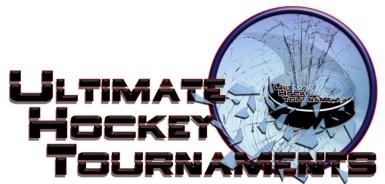       PW B Red Division		     Tournament Format       Four teams, with each team playing three preliminary round games. At the conclusion of preliminary round,                                First plays Second for Championship. Third plays Fourth for the consolation. Standings		Game Results	TeamPoints Gm1Points Gm2Points Gm3Total PointsTiebreakers Kirkwood Stars (crnko)0202-5 Mid- Mo Tigers2002-3 Omaha Jr. Mavericks2226 St. Peters (schoenholz)0022-2Fri4:154:154:15PmSt. Peters Rec Plex- Rink BSt. Peters Rec Plex- Rink BSt. Peters Rec Plex- Rink BSt. PetersSt. Peters00vs.vs.vs.OmahaOmaha2Fri6:306:306:30PmSt. Peters Rec Plex- Rink ASt. Peters Rec Plex- Rink ASt. Peters Rec Plex- Rink AKirkwood Kirkwood 22vs.vs.vs.TigersTigers5Sat8:008:008:00AmSt. Peters Rec Plex- Rink BSt. Peters Rec Plex- Rink BSt. Peters Rec Plex- Rink BSt PetersSt Peters00vs.vs.vs.KirkwoodKirkwood1Sat9:109:109:10AmAffton RinkAffton RinkAffton RinkOmahaOmaha66vs.vs.vs.TigersTigers1Sun8:308:308:30AmAll American RinkAll American RinkAll American RinkTigersTigers11vs.vs.vs.St PetersSt Peters2Sun9:409:409:40AmAll American RinkAll American RinkAll American RinkKirkwoodKirkwood22vs.vs.vs.OmahaOmaha5          *** HOME ***          *** HOME ***          *** AWAY ***          *** AWAY ***SundaySunday 2:40 2:40PmCentene Rink- PlagerCentene Rink- Plager   3rd Place   3rd PlaceMid Mo       2-2 TIEMid Mo       2-2 TIEMid Mo       2-2 TIEMid Mo       2-2 TIE  4th Place   4th Place Kirkwood                              ConsolationKirkwood                              ConsolationSundaySunday 3:40 3:40PmAll American RinkAll American Rink   1st Place   1st PlaceOmaha        5-0Omaha        5-0  2nd Place    2nd Place  St. Peters                           ChampionshipSt. Peters                           Championship